65η ΠΡΟΣΚΛΗΣΗ ΣΥΓΚΛΗΣΗΣ ΟΙΚΟΝΟΜΙΚΗΣ ΕΠΙΤΡΟΠΗΣΚαλείστε να προσέλθετε σε τακτική συνεδρίαση της Οικονομικής Επιτροπής, που θα διεξαχθεί στο Δημοτικού Καταστήματος την 09η του μηνός Νοεμβρίου έτους 2017, ημέρα Πέμπτη και ώρα 12:30 για την συζήτηση και λήψη αποφάσεων στα παρακάτω θέματα της ημερήσιας διάταξης, σύμφωνα με τις σχετικές διατάξεις του άρθρου 75 του Ν.3852/2010 (ΦΕΚ Α' 87) :1. Έγκριση δαπανών και διάθεση πιστώσεων  λογαριασμών των τιμολογίων πάγιας προκαταβολής των Προέδρων των Τοπικών Κοινοτήτων2. Έφκριση αποδέσμευσης/συμπληρωματικής δέσμευσης πίστωσης3. Συμπληρωματική δέσμευση πιστώσεων4. Επιστροφή παραβόλων Δημοσίου για άσκηση ένστασης κατά πράξης της Αναθέτουσας Αρχής στον οικονομικό  φορέα Λαφαζάνη Βασίλειο5. Έγκριση δαπάνης  και διάθεση πίστωσης - έγκριση τεχνικών προδιαγραφών, καθορισμός όρων Διακήρυξης  ανοικτής ηλεκτρονικής διαγωνιστικής διαδικασίας άνω των ορίων για την προμήθεια πετρελαιοειδών του Δήμου Τρικκαίων και των Νομικών του Προσώπων, έτους 2018-20196. Έγκριση δαπάνης  - έγκριση τεχνικών προδιαγραφών, καθορισμός όρων Διακήρυξης  ανοικτής ηλεκτρονικής διαγωνιστικής διαδικασίας κάτω των ορίων για την παροχή υπηρεσιών κοινωνικής μέριμνας για τη λειτουργία δομών αντιμετώπισης της φτώχειας»7. Έγκριση δαπανών και διάθεση πιστώσεων  για τις ανάγκες της Δ/νσης Επιχειρησιακού Έργου, οικονομικού έτους 20178. Έγκριση δαπανών και διάθεση πιστώσεων  για τις ανάγκες της Δ/νσης Επιχειρησιακού Έργου, οικονομικού έτους 2017 (συντήρηση ανελκυστήρων)9. Έγκριση δαπανών και διάθεση πιστώσεων  για τις ανάγκες της Δ/νσης Επιχειρησιακού Έργου, οικονομικού έτους 2017 (συντήρηση καυστήρων)10. Έγκριση δαπανών και διάθεση πιστώσεων  για τις ανάγκες της Δ/νσης Επιχειρησιακού Έργου, οικονομικού έτους 2017 (αποξηλωση/επανατοποθέτηση κλιματιστικών)11. Έγκριση  δαπάνης  και  διάθεση πίστωσης  ποσού  1.934,40 €  για την  προμήθεια  αντικυματικών διαδρομών της μεγάλης κολυμβητικής δεξαμενής στο Δημοτικό Κολυμβητήριο του τμήματος Πολιτισμού-Αθλητισμού,  της   Δ/νσης Παιδείας –Πολιτισμού του Δήμου Τρικκαίων12. Έγκριση  δαπάνης  και  διάθεση πίστωσης  ποσού  3.069,00 €  για την  προμήθεια αθλητικού εξοπλισμού (δίχτυα τέννις, αντένες βόλεϊ, στεφάνια μπάσκετ) για την κάλυψη των αναγκών των περιφερειακών αθλητικών εγκαταστάσεων του Tμήματος Πολιτισμού-Αθλητισμού της Δ/νσης Παιδείας – Πολιτισμού του Δήμου Τρικκαίων13. Έγκριση  δαπάνης  και  διάθεση πίστωσης  ποσού  2.702,33 € (συμπεριλαμβανομένου  του ΦΠΑ) για την  προμήθεια  υαλοπινάκων στο Δημοτικό Κλειστό Γυμναστήριο Μπάρας Τρικάλων του Τμήματος Πολιτισμού-Αθλητισμού της Δ/νσης Παιδείας – Πολιτισμού του Δήμου Τρικκαίων14. Ανάκληση της αριθμ. 699/2017 απόφασης της Οικονομικής Επιτροπής, αποδέσμευση ποσού της  Α.Α.Υ. με αριθμ.πρωτ.1.100/18-10-2017 και εκ νέου έγκριση δαπάνης και διάθεση πίστωσης ποσού 1287,12 € (συμπεριλαμβανομένου και ΦΠΑ) για τον επανέλεγχο-συντήρηση-αναγόμωση των πυροσβεστήρων του Τμήματος Πολιτισμού και Αθλητισμού της Δ/νσης Παιδείας και Πολιτισμού του Δήμου Τρικκαίων15. Ανάκληση της υπ’αριθ. 789/2017 απόφασης της Οικονομικής Επιτροπής και εκ νέου  έγκριση  δαπάνης και διάθεση πίστωσης ποσού 7.500,00 € (συμπεριλαμβανομένου  του ΦΠΑ) για την  προμήθεια Δικτυακού – τηλεπικοινωνιακού εξοπλισμού e-ΚΕΠ)16. Έγκριση ψήφισης δαπάνης 2ου λογαριασμού του έργου: «ΑΣΦΑΛΤΟΣΤΡΩΣΕΙΣ ΟΔΩΝ ΠΟΛΗΣ ΤΡΙΚΑΛΩΝ 2017-2018»17. Έγκριση πρακτικού συγκρότησης επιτροπών διεξαγωγής του ηλεκτρονικού διαγωνισμού  του έργου: ΚΑΘΑΡΙΣΜΟΣ ΕΚΤΑΣΗΣ ΠΡΑΞΗΣ ΕΦΑΡΜΟΓΗΣ ΔΕΡΠΑΝΟΠΟΥΛΟΥ18. Απευθείας ανάθεση & ψήφιση πίστωσης του έργου: «Επέκταση οδοφωτισμού» προϋπολογισμού 7.250,00€19. Απευθείας ανάθεση & ψήφιση πίστωσης του έργου: «Κατασκευή τοίχου αντιστήριξης στην είσοδο Καλονερίου στην ΤΚ Μεγάρχης» προϋπολογισμού 7.250,00€20. Έγκριση δαπανών και δέσμευση  ποσού  για την προμήθεια φαρμάκων και αναλώσιμου υλικούΠίνακας Αποδεκτών	ΚΟΙΝΟΠΟΙΗΣΗ	ΤΑΚΤΙΚΑ ΜΕΛΗ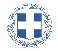 ΕΛΛΗΝΙΚΗ ΔΗΜΟΚΡΑΤΙΑ
ΝΟΜΟΣ ΤΡΙΚΑΛΩΝΔΗΜΟΣ ΤΡΙΚΚΑΙΩΝΔ/ΝΣΗ ΔΙΟΙΚΗΤΙΚΩΝ ΥΠΗΡΕΣΙΩΝΤΜΗΜΑ ΔΙΟΙΚΗΤΙΚΗΣ ΜΕΡΙΜΝΑΣΓραμματεία Οικονομικής ΕπιτροπήςΤρίκαλα, 3 Νοεμβρίου 2017
Αριθ. Πρωτ. : 59546ΠΡΟΣ :  Τα μέλη της ΟικονομικήςΕπιτροπής (Πίνακας Αποδεκτών)(σε περίπτωση κωλύματος παρακαλείσθε να ενημερώσετε τον αναπληρωτή σας).Η Πρόεδρος της Οικονομικής ΕπιτροπήςΕλένη Αυγέρου - ΚογιάννηΑντιδήμαρχοςΑυγέρου - Κογιάννη ΕλένηΣτουρνάρας ΓεώργιοςΠαζαΐτης ΔημήτριοςΑλεστά ΣοφίαΛεβέντη-Καρά ΕυθυμίαΚωτούλας ΙωάννηςΡόμπας ΧριστόφοροςΓκουγκουστάμος ΖήσηςΚαΐκης ΓεώργιοςΔήμαρχος & μέλη Εκτελεστικής ΕπιτροπήςΓενικός Γραμματέας  Δ.ΤρικκαίωνΑναπληρωματικά μέλη Ο.Ε. 